PLEASE NOTE: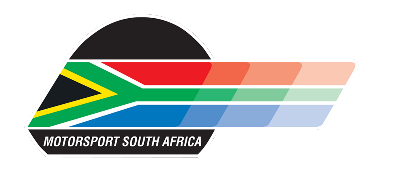 ACCREDITATION IS ONLY ISSUED TO INDIVIDUALS WHO REGULARLY COVER EVENTS | ACCREDITATION IS NOT GUARANTEED BY DELIVERY OF THIS APPLICATION AND FINAL TYPE OF ACCREDITATION WILL BE ISSUED AT THE DISCRETION OF MSA | ONE FORM PER INDIVIDUAL APPLICATION | FOR SECURITY REASONS, GENERIC PHOTOGRAPHER OR CAMERA PERSON CREDENTIALS ARE NOT ISSUED – ALL MEDIA ACCREDITATION MUST BE PERSONALIZEDREMEMBER TO SUBMIT ANY SUPPORTING DOCUMENTATION WITH YOUR APPLICATION – 2016 TRAINEE PHOTOGRAPHERS  WILL BE REQUIRED TO SUBMIT SUPPORTING LETTERS FROM THEIR APPOINTED TRAINERS I confirm that I will familiarize myself with all MSA Rules and Regulations, and that I will adhere to/comply with these at all times.  I further confirm that the information supplied above is correct.  I also undertake to inform MSA of any changes to my contact details and agree to receive motorsport Newsletters electronically.  I further confirm that I will liaise with the relevant organiser’s for all events.  By signing this agreement, you are aware that your photographs can not be sold or used in any commercial form other than for legitimate news media use without the express written consent of MSA. Further to this you agree with the following:

* To Provide Still and Moving Images to MSA as and when they are requested at no cost
* Accredited Photographers will also be required to submit 15 images after each and every event they attend (To be used for our Social Media Pages)
* To abide by the Code of Conduct and Safety Guidelines for Photographers 
* To submit a completed photography Portfolio and all supporting documentation with this application
PERSONAL INFORMATIONPERSONAL INFORMATIONNEW APPLICATION              NEW APPLICATION              RENEWALNAME
SURNAMEID NUMBER
LANDLINE NUMBERMOBILE NUMBER
ADDRESS STREET
CITY
POSTAL CODEPOSTAL ADDRESS
CITY
CODEEMAIL
EMERGENCY CONTACT PERSONEMERGENCY CONTACT NUMBERALTERNATIVE CONTACT NUMBERPROVINCEWOULD YOU LIKE TO JOIN THE MSA LOYALTY PROGRAMME? (YES/NO)	
DID YOU HOLD 2016 MSA ACCREDITATION (YES/NO)	
DID YOU HOLD 2016 MSA ACCREDITATION (YES/NO)	
DID YOU HOLD 2016 MSA ACCREDITATION (YES/NO)
HOW MANY EVENTS DID YOU ATTEND DURING 2016
(POVIDE PROOF OF PUBLICATIONS)
HOW MANY EVENTS DID YOU ATTEND DURING 2016
(POVIDE PROOF OF PUBLICATIONS)
HOW MANY EVENTS DID YOU ATTEND DURING 2016
(POVIDE PROOF OF PUBLICATIONS)
DO YOU HOLD A NATIONAL PRESS OR SAGMJ PASS (YES/NO) 
(PROVIDE PROOF OF MEMBERSHIP)
DO YOU HOLD A NATIONAL PRESS OR SAGMJ PASS (YES/NO) 
(PROVIDE PROOF OF MEMBERSHIP)
DO YOU HOLD A NATIONAL PRESS OR SAGMJ PASS (YES/NO) 
(PROVIDE PROOF OF MEMBERSHIP)HAVE YOU SUCCESFULLY ATENDED ANY OF THE FOLLOWING TRAINING COURSES:  MSA MARSHAL COURSE | MSA MEDIA TRAINING COURSE
HAVE YOU SUCCESFULLY ATENDED ANY OF THE FOLLOWING TRAINING COURSES:  MSA MARSHAL COURSE | MSA MEDIA TRAINING COURSE
HAVE YOU SUCCESFULLY ATENDED ANY OF THE FOLLOWING TRAINING COURSES:  MSA MARSHAL COURSE | MSA MEDIA TRAINING COURSE
JACKET SIZE (ONLY APPLICABLE TO PHOTOGRAPHIC ACCREDITATION)
JACKET SIZE (ONLY APPLICABLE TO PHOTOGRAPHIC ACCREDITATION)
JACKET SIZE (ONLY APPLICABLE TO PHOTOGRAPHIC ACCREDITATION)
TYPE OF ACCREDITATION YOU ARE APPLYING FORTYPE OF ACCREDITATION YOU ARE APPLYING FORTYPE OF ACCREDITATION YOU ARE APPLYING FORTYPE OF ACCREDITATION YOU ARE APPLYING FORTYPE OF ACCREDITATION YOU ARE APPLYING FOR
TRAINEE ACCREDITATION
PHOTOGRAPHIC ACCREDITATION
CAMERA CREW
JOURNALIST ACCREDITATION
 (ACCESS CARD ONLY)PERSONAL ACCIDENT INSURANCE – BASIC BENEFITSPERSONAL ACCIDENT INSURANCE – BASIC BENEFITSPERSONAL ACCIDENT INSURANCE – BASIC BENEFITSPERSONAL ACCIDENT INSURANCE – BASIC BENEFITSANNUAL PREMIUMMEDICAL EXPENSESDISABLEMENTDEATH BENEFITR 89R 500 000R 250 000R 250 000NOMINATED BENEFICIARYNOMINATED BENEFICIARYNOMINATED BENEFICIARYNOMINATED BENEFICIARYNAME
SURNAMEID NUMBER
EMAILMOBILE NUMBER
ELECTRONIC AND PRINTED MEDIA YOU WORK FORELECTRONIC AND PRINTED MEDIA YOU WORK FORELECTRONIC AND PRINTED MEDIA YOU WORK FORELECTRONIC AND PRINTED MEDIA YOU WORK FORELECTRONIC AND PRINTED MEDIA YOU WORK FORELECTRONIC AND PRINTED MEDIA YOU WORK FORELECTRONIC AND PRINTED MEDIA YOU WORK FORCOMPANY NAMEEDITOREDITORPHYSICAL ADDRESSCITYCONTACT NUMBERCONTACT NUMBEREMPLOYMENT TYPEEMPLOYMENT TYPEEMPLOYMENT TYPEEMPLOYMENT TYPEEMPLOYMENT TYPEEMPLOYMENT TYPEEMPLOYMENT TYPEPUBLICATIONAGENCYFEELANCEFEELANCETEAM/SPONSORTEAM/SPONSOROTHER
NAME AND SURNAMESIGNATUREFOR OFFICE USE ONLYFOR OFFICE USE ONLYFOR OFFICE USE ONLYFOR OFFICE USE ONLYFOR OFFICE USE ONLYFOR OFFICE USE ONLYAPPLICATION APPROVED / DECLINEDMEDIA BIB NUMBERACCESS CARD NUMBER
INDEMNITYINDEMNITYINDEMNITYINDEMNITYINDEMNITYINDEMNITYREGULAR PARTICIPATION IN/OR ATTENDANCE OF MOTORSPORT EVENTS MAY RESULT IN HEARING LOSS. COMPETITORS, SERVICE CREWS, FAMILIES AND OFFICIALS MUST BE AWARE THAT IT IS THEIR RESPONSIBILITY TO PROTECT THEIR HEARING BY WEARING PROTECTIVE DEVICES.REGULAR PARTICIPATION IN/OR ATTENDANCE OF MOTORSPORT EVENTS MAY RESULT IN HEARING LOSS. COMPETITORS, SERVICE CREWS, FAMILIES AND OFFICIALS MUST BE AWARE THAT IT IS THEIR RESPONSIBILITY TO PROTECT THEIR HEARING BY WEARING PROTECTIVE DEVICES.REGULAR PARTICIPATION IN/OR ATTENDANCE OF MOTORSPORT EVENTS MAY RESULT IN HEARING LOSS. COMPETITORS, SERVICE CREWS, FAMILIES AND OFFICIALS MUST BE AWARE THAT IT IS THEIR RESPONSIBILITY TO PROTECT THEIR HEARING BY WEARING PROTECTIVE DEVICES.REGULAR PARTICIPATION IN/OR ATTENDANCE OF MOTORSPORT EVENTS MAY RESULT IN HEARING LOSS. COMPETITORS, SERVICE CREWS, FAMILIES AND OFFICIALS MUST BE AWARE THAT IT IS THEIR RESPONSIBILITY TO PROTECT THEIR HEARING BY WEARING PROTECTIVE DEVICES.REGULAR PARTICIPATION IN/OR ATTENDANCE OF MOTORSPORT EVENTS MAY RESULT IN HEARING LOSS. COMPETITORS, SERVICE CREWS, FAMILIES AND OFFICIALS MUST BE AWARE THAT IT IS THEIR RESPONSIBILITY TO PROTECT THEIR HEARING BY WEARING PROTECTIVE DEVICES.REGULAR PARTICIPATION IN/OR ATTENDANCE OF MOTORSPORT EVENTS MAY RESULT IN HEARING LOSS. COMPETITORS, SERVICE CREWS, FAMILIES AND OFFICIALS MUST BE AWARE THAT IT IS THEIR RESPONSIBILITY TO PROTECT THEIR HEARING BY WEARING PROTECTIVE DEVICES.INDEMNITY: THIS INDEMNITY / DECLARATION / UNDERTAKING MUST BE COMPLETED AND SIGNED BY EVERY ACCREDITED MEDIA MEMBERINDEMNITY: THIS INDEMNITY / DECLARATION / UNDERTAKING MUST BE COMPLETED AND SIGNED BY EVERY ACCREDITED MEDIA MEMBERINDEMNITY: THIS INDEMNITY / DECLARATION / UNDERTAKING MUST BE COMPLETED AND SIGNED BY EVERY ACCREDITED MEDIA MEMBERINDEMNITY: THIS INDEMNITY / DECLARATION / UNDERTAKING MUST BE COMPLETED AND SIGNED BY EVERY ACCREDITED MEDIA MEMBERINDEMNITY: THIS INDEMNITY / DECLARATION / UNDERTAKING MUST BE COMPLETED AND SIGNED BY EVERY ACCREDITED MEDIA MEMBERINDEMNITY: THIS INDEMNITY / DECLARATION / UNDERTAKING MUST BE COMPLETED AND SIGNED BY EVERY ACCREDITED MEDIA MEMBER
I, (FULL NAME, SURNAME AND IDENTIFICATION NUMBER)


I, (FULL NAME, SURNAME AND IDENTIFICATION NUMBER)


OF (PHYSICAL ADDRESS)
OF (PHYSICAL ADDRESS)I have read and agree to be bound by the general competition rules of Motorsport South Africa, hereinafter referred to as MSA, and I agree to be bound by the supplementary regulations issued for any competitions that I may attend. I agree that neither MSA, nor the promoter, organiser, any vehicle owners or possessors, guarantor and/or sponsor of any competition or the owners/s of the property on which a competition is held, nor any government, provincial or municipal body, and their respective officials, agents, servants or representatives shall be liable under any circumstances for any damage done by any vehicle entered in or otherwise being associated with any competition I may be present at, or for any personal injury - fatal or otherwise - or loss of whatever kind sustained by myself or any person whatsoever, whether caused during any competition or any practice run, or while the said vehicle is on any road or area forming part of the track or route, or any deviation therefrom or any approach by whatever means such damage, injury or loss may be caused, and even though the same may be contributed to or caused by the wilful act, neglect or default of any official, agent, servant or representative of MSA, or any competitor, promoter, organiser, guarantor or sponsor of the competition, or the owners/s of the property on which the competition is held or any government, provincial or municipal body.Insofar as I, at any time, make use of or drive any vehicle, of which I am not the owner, I warrant that I have the owner’s permission to drive such vehicle, and that I am duly authorised on behalf of the owner to furnish the indemnities given above on behalf of the owner of such vehicle, as well.I hereby indemnify MSA, competitors, the promoter, the organiser, the guarantor and the sponsor of the competition and the owners/s of any property on which the competition is held and any government, provincial or municipal body and their respective officials, agents, servants and representatives against any legal liability for any damage or injury so done or sustained as aforesaid by myself or any other such persons as aforesaid.   I further declare that I am aware of the risks, dangers and perils attendant upon motorsport competitions, which I hereby assume.I furthermore acknowledge that I, as a MSA-accredited media member, agree to be bound by the provisions of MSA’s Code of Conduct for media members. This indemnity shall apply to all competitions (held under the authority of a permit issued by MSA) or for which a waiver from the need of holding such a permit has been granted by MSA.I have read and agree to be bound by the general competition rules of Motorsport South Africa, hereinafter referred to as MSA, and I agree to be bound by the supplementary regulations issued for any competitions that I may attend. I agree that neither MSA, nor the promoter, organiser, any vehicle owners or possessors, guarantor and/or sponsor of any competition or the owners/s of the property on which a competition is held, nor any government, provincial or municipal body, and their respective officials, agents, servants or representatives shall be liable under any circumstances for any damage done by any vehicle entered in or otherwise being associated with any competition I may be present at, or for any personal injury - fatal or otherwise - or loss of whatever kind sustained by myself or any person whatsoever, whether caused during any competition or any practice run, or while the said vehicle is on any road or area forming part of the track or route, or any deviation therefrom or any approach by whatever means such damage, injury or loss may be caused, and even though the same may be contributed to or caused by the wilful act, neglect or default of any official, agent, servant or representative of MSA, or any competitor, promoter, organiser, guarantor or sponsor of the competition, or the owners/s of the property on which the competition is held or any government, provincial or municipal body.Insofar as I, at any time, make use of or drive any vehicle, of which I am not the owner, I warrant that I have the owner’s permission to drive such vehicle, and that I am duly authorised on behalf of the owner to furnish the indemnities given above on behalf of the owner of such vehicle, as well.I hereby indemnify MSA, competitors, the promoter, the organiser, the guarantor and the sponsor of the competition and the owners/s of any property on which the competition is held and any government, provincial or municipal body and their respective officials, agents, servants and representatives against any legal liability for any damage or injury so done or sustained as aforesaid by myself or any other such persons as aforesaid.   I further declare that I am aware of the risks, dangers and perils attendant upon motorsport competitions, which I hereby assume.I furthermore acknowledge that I, as a MSA-accredited media member, agree to be bound by the provisions of MSA’s Code of Conduct for media members. This indemnity shall apply to all competitions (held under the authority of a permit issued by MSA) or for which a waiver from the need of holding such a permit has been granted by MSA.I have read and agree to be bound by the general competition rules of Motorsport South Africa, hereinafter referred to as MSA, and I agree to be bound by the supplementary regulations issued for any competitions that I may attend. I agree that neither MSA, nor the promoter, organiser, any vehicle owners or possessors, guarantor and/or sponsor of any competition or the owners/s of the property on which a competition is held, nor any government, provincial or municipal body, and their respective officials, agents, servants or representatives shall be liable under any circumstances for any damage done by any vehicle entered in or otherwise being associated with any competition I may be present at, or for any personal injury - fatal or otherwise - or loss of whatever kind sustained by myself or any person whatsoever, whether caused during any competition or any practice run, or while the said vehicle is on any road or area forming part of the track or route, or any deviation therefrom or any approach by whatever means such damage, injury or loss may be caused, and even though the same may be contributed to or caused by the wilful act, neglect or default of any official, agent, servant or representative of MSA, or any competitor, promoter, organiser, guarantor or sponsor of the competition, or the owners/s of the property on which the competition is held or any government, provincial or municipal body.Insofar as I, at any time, make use of or drive any vehicle, of which I am not the owner, I warrant that I have the owner’s permission to drive such vehicle, and that I am duly authorised on behalf of the owner to furnish the indemnities given above on behalf of the owner of such vehicle, as well.I hereby indemnify MSA, competitors, the promoter, the organiser, the guarantor and the sponsor of the competition and the owners/s of any property on which the competition is held and any government, provincial or municipal body and their respective officials, agents, servants and representatives against any legal liability for any damage or injury so done or sustained as aforesaid by myself or any other such persons as aforesaid.   I further declare that I am aware of the risks, dangers and perils attendant upon motorsport competitions, which I hereby assume.I furthermore acknowledge that I, as a MSA-accredited media member, agree to be bound by the provisions of MSA’s Code of Conduct for media members. This indemnity shall apply to all competitions (held under the authority of a permit issued by MSA) or for which a waiver from the need of holding such a permit has been granted by MSA.I have read and agree to be bound by the general competition rules of Motorsport South Africa, hereinafter referred to as MSA, and I agree to be bound by the supplementary regulations issued for any competitions that I may attend. I agree that neither MSA, nor the promoter, organiser, any vehicle owners or possessors, guarantor and/or sponsor of any competition or the owners/s of the property on which a competition is held, nor any government, provincial or municipal body, and their respective officials, agents, servants or representatives shall be liable under any circumstances for any damage done by any vehicle entered in or otherwise being associated with any competition I may be present at, or for any personal injury - fatal or otherwise - or loss of whatever kind sustained by myself or any person whatsoever, whether caused during any competition or any practice run, or while the said vehicle is on any road or area forming part of the track or route, or any deviation therefrom or any approach by whatever means such damage, injury or loss may be caused, and even though the same may be contributed to or caused by the wilful act, neglect or default of any official, agent, servant or representative of MSA, or any competitor, promoter, organiser, guarantor or sponsor of the competition, or the owners/s of the property on which the competition is held or any government, provincial or municipal body.Insofar as I, at any time, make use of or drive any vehicle, of which I am not the owner, I warrant that I have the owner’s permission to drive such vehicle, and that I am duly authorised on behalf of the owner to furnish the indemnities given above on behalf of the owner of such vehicle, as well.I hereby indemnify MSA, competitors, the promoter, the organiser, the guarantor and the sponsor of the competition and the owners/s of any property on which the competition is held and any government, provincial or municipal body and their respective officials, agents, servants and representatives against any legal liability for any damage or injury so done or sustained as aforesaid by myself or any other such persons as aforesaid.   I further declare that I am aware of the risks, dangers and perils attendant upon motorsport competitions, which I hereby assume.I furthermore acknowledge that I, as a MSA-accredited media member, agree to be bound by the provisions of MSA’s Code of Conduct for media members. This indemnity shall apply to all competitions (held under the authority of a permit issued by MSA) or for which a waiver from the need of holding such a permit has been granted by MSA.I have read and agree to be bound by the general competition rules of Motorsport South Africa, hereinafter referred to as MSA, and I agree to be bound by the supplementary regulations issued for any competitions that I may attend. I agree that neither MSA, nor the promoter, organiser, any vehicle owners or possessors, guarantor and/or sponsor of any competition or the owners/s of the property on which a competition is held, nor any government, provincial or municipal body, and their respective officials, agents, servants or representatives shall be liable under any circumstances for any damage done by any vehicle entered in or otherwise being associated with any competition I may be present at, or for any personal injury - fatal or otherwise - or loss of whatever kind sustained by myself or any person whatsoever, whether caused during any competition or any practice run, or while the said vehicle is on any road or area forming part of the track or route, or any deviation therefrom or any approach by whatever means such damage, injury or loss may be caused, and even though the same may be contributed to or caused by the wilful act, neglect or default of any official, agent, servant or representative of MSA, or any competitor, promoter, organiser, guarantor or sponsor of the competition, or the owners/s of the property on which the competition is held or any government, provincial or municipal body.Insofar as I, at any time, make use of or drive any vehicle, of which I am not the owner, I warrant that I have the owner’s permission to drive such vehicle, and that I am duly authorised on behalf of the owner to furnish the indemnities given above on behalf of the owner of such vehicle, as well.I hereby indemnify MSA, competitors, the promoter, the organiser, the guarantor and the sponsor of the competition and the owners/s of any property on which the competition is held and any government, provincial or municipal body and their respective officials, agents, servants and representatives against any legal liability for any damage or injury so done or sustained as aforesaid by myself or any other such persons as aforesaid.   I further declare that I am aware of the risks, dangers and perils attendant upon motorsport competitions, which I hereby assume.I furthermore acknowledge that I, as a MSA-accredited media member, agree to be bound by the provisions of MSA’s Code of Conduct for media members. This indemnity shall apply to all competitions (held under the authority of a permit issued by MSA) or for which a waiver from the need of holding such a permit has been granted by MSA.I have read and agree to be bound by the general competition rules of Motorsport South Africa, hereinafter referred to as MSA, and I agree to be bound by the supplementary regulations issued for any competitions that I may attend. I agree that neither MSA, nor the promoter, organiser, any vehicle owners or possessors, guarantor and/or sponsor of any competition or the owners/s of the property on which a competition is held, nor any government, provincial or municipal body, and their respective officials, agents, servants or representatives shall be liable under any circumstances for any damage done by any vehicle entered in or otherwise being associated with any competition I may be present at, or for any personal injury - fatal or otherwise - or loss of whatever kind sustained by myself or any person whatsoever, whether caused during any competition or any practice run, or while the said vehicle is on any road or area forming part of the track or route, or any deviation therefrom or any approach by whatever means such damage, injury or loss may be caused, and even though the same may be contributed to or caused by the wilful act, neglect or default of any official, agent, servant or representative of MSA, or any competitor, promoter, organiser, guarantor or sponsor of the competition, or the owners/s of the property on which the competition is held or any government, provincial or municipal body.Insofar as I, at any time, make use of or drive any vehicle, of which I am not the owner, I warrant that I have the owner’s permission to drive such vehicle, and that I am duly authorised on behalf of the owner to furnish the indemnities given above on behalf of the owner of such vehicle, as well.I hereby indemnify MSA, competitors, the promoter, the organiser, the guarantor and the sponsor of the competition and the owners/s of any property on which the competition is held and any government, provincial or municipal body and their respective officials, agents, servants and representatives against any legal liability for any damage or injury so done or sustained as aforesaid by myself or any other such persons as aforesaid.   I further declare that I am aware of the risks, dangers and perils attendant upon motorsport competitions, which I hereby assume.I furthermore acknowledge that I, as a MSA-accredited media member, agree to be bound by the provisions of MSA’s Code of Conduct for media members. This indemnity shall apply to all competitions (held under the authority of a permit issued by MSA) or for which a waiver from the need of holding such a permit has been granted by MSA.SIGNED AT
SIGNED AT
SIGNED AT
THIS THE 
THIS THE 
THIS THE 
DAY OF 
DAY OF 
DAY OF 
SIGNED
SIGNED
SIGNED
CAPACITY:CAPACITY:CAPACITY:MSA MEDIA MEMBERMSA MEDIA MEMBERMSA MEDIA MEMBER